Soupis subdodavatelů včetně osob provádějících konzervátorské zásahy a jejich profesní způsobilost z nabídky dodavatele poskytnuté v rámci veřejné zakázkyMgr. Tereza Cíglerová – restaurátor – na plnění veřejné zakázky se bude podílet v rozsahu konzervátorského ošetření poškozených skleněných negativů vč. přebalení do obálky z nekyselého papíru a bude zastávat odborný dohled na základní ošetření negativů před skenováním.Společnost EXON s.r.o. – specialista v oboru digitalizace   - bude se podílet na plnění zakázky v rozsahu digitalizace písemných materiálů z Archivů Moravské galerie v brně a Moravského zemského archivu, digitalizace výstavních a aukčních katalogů, digitalizci inventárních knih.Mgr. Tereza Cíglerovákontakt: ciglerovat@gmail.com; T +420 605 420 603 zaměstnání: od 2011 – Ústav dějin umění, AV ČR, v. v. i., restaurátorka 2010–2011 – Národní knihovna České republiky, restaurátorka od 2009 – OSVČ, restaurátorka fotografií, papíru, knih a dokumentů 2005–2006 – Západočeská galerie v Plzni, kurátorka sbírek studium: 2003–2008 – Ateliér restaurování papíru, knižní vazby a dokumentů, Fakulta restaurování Univerzity Pardubice, Litomyšl (BcA.) 1998–2005 – Dějiny umění, Filozofická fakulta, Univerzita Karlova, Praha (Mgr.) odborné pobyty a stáže: účast na mezinárodních workshopech pro restaurátory fotografií pořádaných Getty Conservation Institute: - 2013 - Strategies for Humidity and Water Damaged Photographic Materials, Státní archiv, Záhřeb, Chorvatsko - 2014 - Identification and Conservation Strategies for Color and Digital Prints, Národní muzeum, Budapešť, Maďarsko - 2015 - Photographs and Their Environment: Decision-making for Sustainability, Ústav dějin umění AV ČR, v.v.i., Praha 2008–2009 – Leonardo da Vinci Program – Národní muzeum fotografie Preus Museum, Horten, Norsko 2007 – Erasmus Program – Biblioteca Nazionale Centrale di Firenze, Itálie účast v grantových projektech: 2016-2020 – Josef Sudek a fotografická dokumentace uměleckých děl: od soukromého archivu umění k reprezentaci kulturního dědictví (DG16P02M002) – členka řešitelského týmu 2012–2015 – „Daguerrovo rejsování světlem“ – nové metody a postupy pro ochranu, péči a zpřístupnění kulturního dědictví v daguerrotypii (DF12P01OVV038) – členka řešitelského týmu 2011–2015 – Obnova buquoyské kulturní krajiny: Záchrana movitého kulturního dědictví jako báze pro obnovu paměti místa a kulturní identity (DF11P01OVV033) – členka řešitelského týmu výběrová bibliografie: Tereza Cíglerová, Identifikace negativů a způsoby jejich uložení dle typu podložky, Ústav dějin umění AV ČR, v. v. i., 2020 Tereza Cíglerová, Péče o fotografie a kresby: inspirace pro sbírky menšího rozsahu, Ústav dějin umění AV ČR, v. v. i., 2016 Tereza Cíglerová, Průzkumy skleněných negativů v Langhans Archivu Praha, Časopis Národního muzea, řada historická 183, 3–4, 2013, s. 3–10 Tereza Cermanová – Tereza Nedbalová – Zuzana Švarcová, Konzervace a restaurováni adjustací historických fotografií ze sbírek NTM Praha, in: Fórum pro konzervátory – restaurátory, Brno 2011, s. 29–33 Tereza Cermanová, Retuše skleněných deskových negativů, in: Restaurování a ochrana uměleckých děl. Retuše památek, Praha 2011, s. 16–18 Tereza Cermanová, Deterioration of Albumen Prints, in: Petra Trnková (ed.), Oudadate Pix. Revealing a Photographic Archive, Praha 2010, s. 199-213 projekty a zakázky zaměřené na restaurování, konzervaci a nové uložení skleněných negativů: 2016-2020 – Josef Sudek a fotografická dokumentace uměleckých děl: od soukromého archivu umění k reprezentaci kulturního dědictví, Ústav dějin umění AV ČR, v.v.i. 2014 – restaurování a konzervace souboru skleněných negativů poškozených po havárii, Náprstkovo muzeum asijských, afrických a amerických kultur 2012-2013 – koncepce a vedení konzervačních prací archivu skleněných negativů, Langhans Archiv Praha2012 – konzervace a nové uložení skleněných negativů, Městské muzeum v Blatné 2012 – restaurování a konzervace souboru skleněných negativů z fotoateliéru Mulač, České muzeum hudby 2010 – čištění a nová adjustace skleněných negativů ze sbírek divadelního oddělení Národního muzea 2009-2010 – čištění a nové uložení negativů, Národní knihovna ČRSpolečnost EXON s.r.o.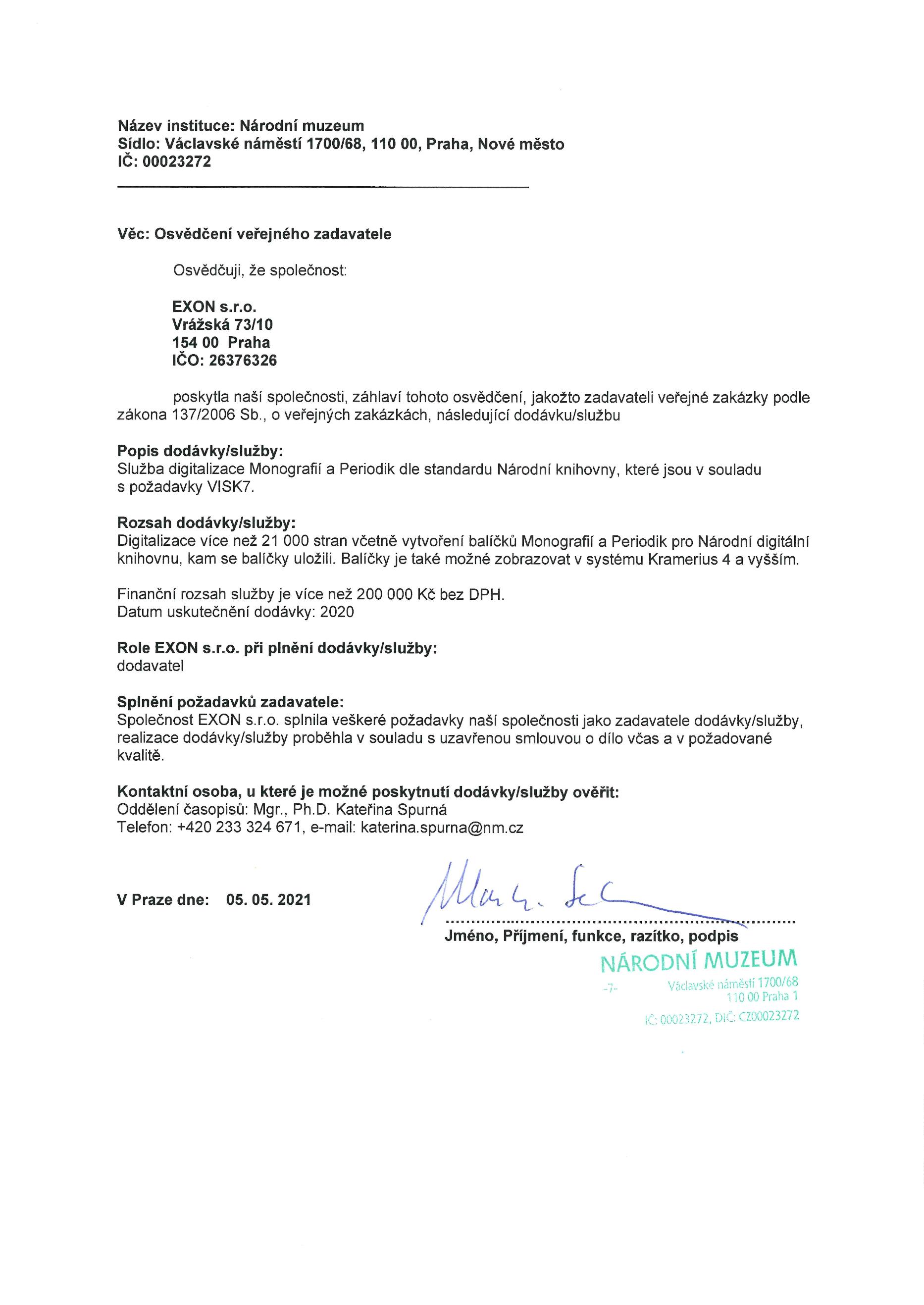 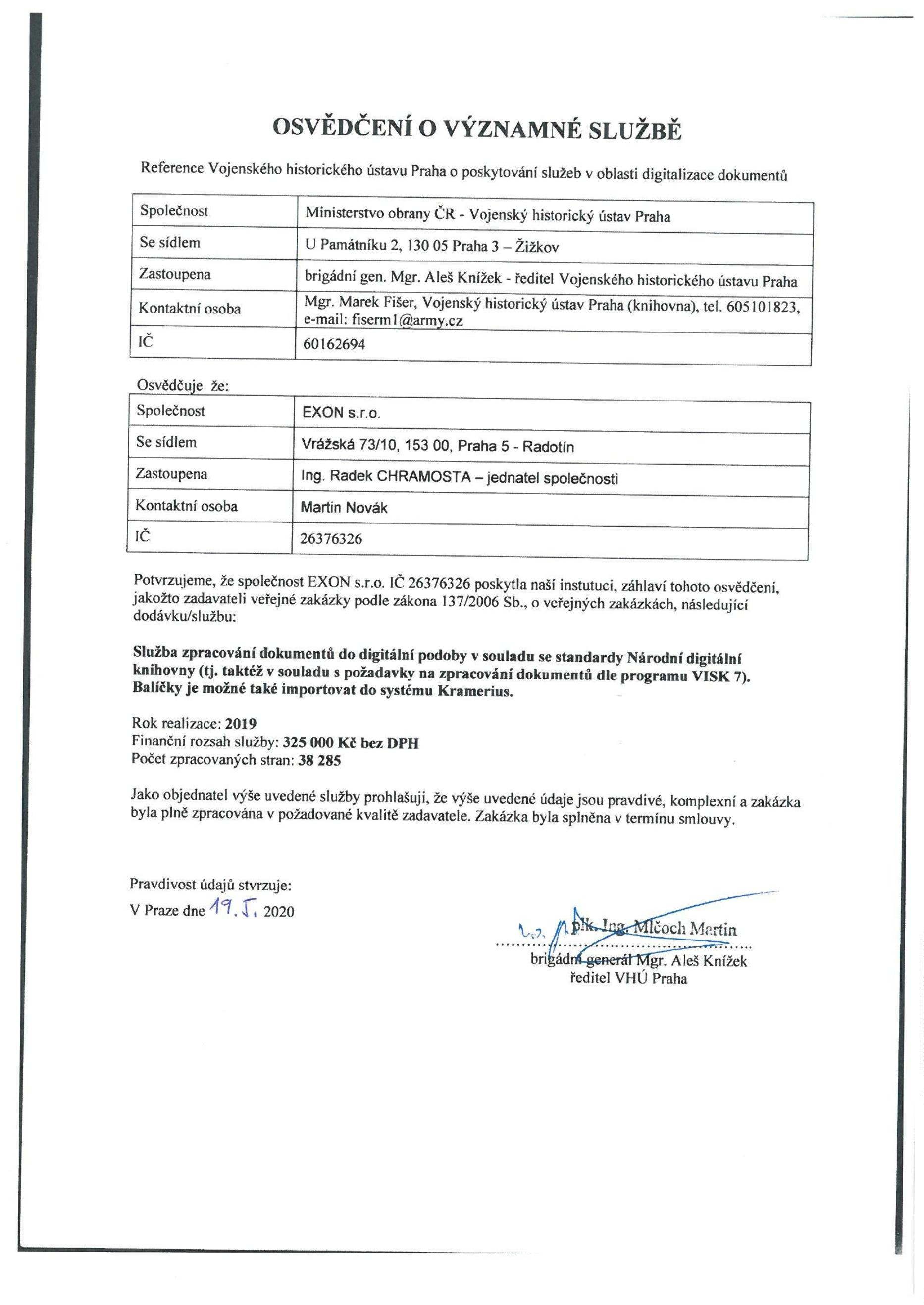 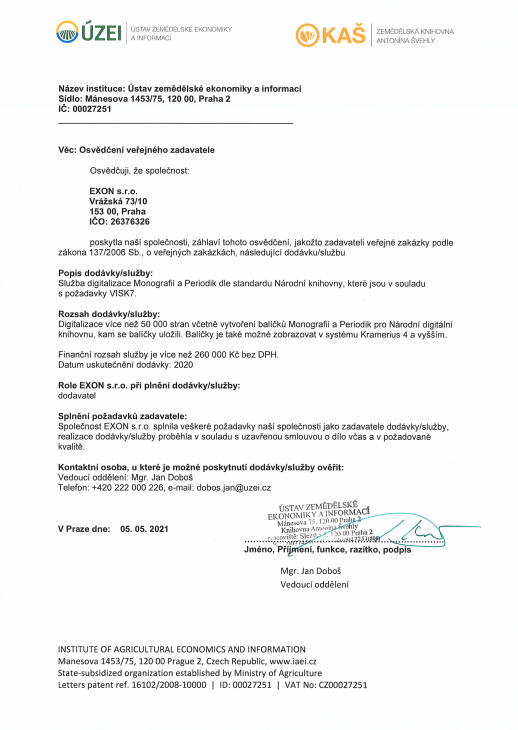 